Publicado en España  el 27/04/2020 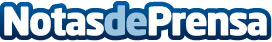 Grupo Esneca Formación crea junto a Atresmedia y Emagister un programa de becas por valor de 1M de eurosDos de las instituciones de Grupo Esneca Formación, Select Business School y la Escuela de Postgrado de Medicina y Sanidad, colaboran en el programa de la Fundación Atresmedia y Emagister para facilitar el acceso a la educación y formar a los profesionales del futuroDatos de contacto:Comunicación Esneca910059731Nota de prensa publicada en: https://www.notasdeprensa.es/grupo-esneca-formacion-crea-junto-a-atresmedia Categorias: Nacional Medicina Sociedad Televisión y Radio E-Commerce Recursos humanos http://www.notasdeprensa.es